     Parent Involvement Notebook (PIN) Checklist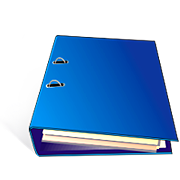 Site Name___________________________________________________Month_______________________________________________________PIN checklistParent committee meeting items Three parent committee meeting notices1st notice 2nd notice3rd notice Copy of  parent committee agendaTraining completed ___________________________ Copy of parent committee minutesStaff signatureChairperson/parent signatureCopy of handouts, trainings, brochures and information given out at parent committeeCopy of  parent committee sign in sheetPolicy Council –notification on where to locate all information for PC meeting. Monthly newsletterAgency workshops/training notices and/or flyersEducation handoutsFamily service handoutsHealth handoutsNutrition handoutsParent Activities Events/ Days  Flyers/InvitationsTrainings completed________________________________Field trip requestBus and pedestrian training